    Imię i nazwisko rodzicaImię i nazwisko dziecka  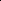 Przedszkole w Baniachul. Pocztowa 3                        74-110 BanieProszę o zwrot nadpłaty za pobyt i wyżywienie dziecka w Przedszkolu.Nadpłatę proszę przelać na rachunek bankowy nr:  .................................................................................................................... . podpis rodzicaKwota nadpłaty wynosi: …………….. zł(słownie: ……………………..……………………)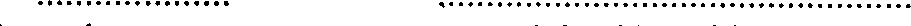 	data	podpis głównej księgowejZatwierdzam do wypłaty: …………….. zł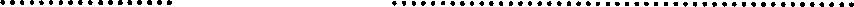 	data	podpis dyrektora